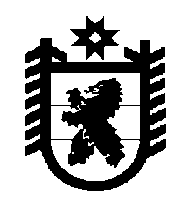 РЕСПУБЛИКА КАРЕЛИЯАдминистрация Лоухского муниципального района     ПОСТАНОВЛЕНИЕ  № 228пгт. Лоухи 									18 октября 2023 годаОб отмене на территории Лоухского муниципального районарежима  функционирования муниципального звена  ТП РСЧС «Режим повышенной готовности»В связи с созданием нового предприятия МУП «Лоухские коммунальные сети», предоставляющего услуги водоснабжения и водоотведения на территории Лоухского муниципального района и передачей имущества в хозяйственное ведение МУП «Лоухские коммунальные сети», а также отсутствием угрозы возникновения чрезвычайных ситуаций на территории Лоухского муниципального района, администрация Лоухского муниципального района постановляет:Отменить  с 09 ч. 00 мин.  19 октября 2023 года на территории Лоухского муниципального района режим  функционирования районного звена ТП РСЧС «Режим повышенной готовности».Перевести силы и средства  районного звена ТП РСЧС  в режим  повседневной деятельности.Сообщить в ЕДДС Лоухского муниципального района об отмене «Режима повышенной готовности» на территории Лоухского муниципального района.Данное постановление разместить на официальном сайте администрации Лоухского муниципального района.Контроль за исполнением данного постановления оставляю за собой.Глава АдминистрацииЛоухского муниципального района 					С.М. Лебедев